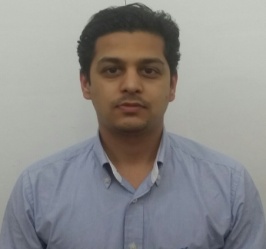 NITIN C/o-Mobile   +971504973598E-mail Id: nitin.342941@2freemail.com    					ProfileSeeking a Position – Assistant AccountingProfessional ProfileSeeking to continue my professionalism, where my dedication, expertise and talent will definitely bring the organization creating a sharper edge within the industry. Aspire for a    challenging role to contribute to the company’s growth and in turn ensuring personal growth Within the organization.  Personal SkillWorked with diverse people. Understand the cultural differences and sensitivity.Listen and understand others perspective.Attention to detail to ensure accuracy.Hard work under pressure and tight deadlines.Efficiently managed every accounting tasks handed over by team supervisors and completed tasks to satisfaction.Functional SkillsLogisticsCoordinated all documentation for overseas shipments, including legalization of documents and compliance with requirements of Letters of Credit.Prepare all documents needed for shipments coming into the area, and shipments leaving the area, and goods redeemed from customs.AdministrationResearch, price and purchase office furniture, equipment and supplies.Arrange for the repair and maintenance of office equipment.Handling the general office administration.EDUCATION &  TRAININGCompleted B.Com (Full time) from Mumbai University in 2007. Experience Blue Sea Shipping Agency LLC, UAE			 				Feb 2012~ to PresentBlue sea shipping agency LLC held responsible for Crew transfers, Customs Documentation, and Waste Declarations Handling Shipments and Cargo, and the general interests of its customers, at ports and harbors.POSITION: ACCOUNTS EXECUTIVEResponsible for daily accounting of the companyReconciliations  of ( Bank , Dubai customs , Port of Fujairah) Credit monitoring and controlling.Analyzing profit for each job and preparing sales man report along with commission. Ensuring accounts Receivables, Payables adhere to financial policies.Preparing  Cash Flow statement Handling Petty Cash.Variance Analysis for Admin/ HR and Logistics (Actual vs Budget vs Forecast)Monthly meeting with Credit Controller.Prepare general ledger entries and trial balance.Monthly closing entriesCorrespondence with banks.Making payment  through TT Preparing salary in WPS (Wages Protection System) monthlyPaying leave salary and gratuity to employeeDisbursement queries and Invoicing to customersInternal / external audit requirements / Clarifications.PLATINUM 3	, Sharjah, UAE				 			2008 Sep~ to Jan 2012Platinum3 FZC has been manufacturing and supplying high quality leather garment since 1971 for leading brand names across the globe.		POSITION: ACCOUNTS EXECUTIVEPurchase & Sales Accounting including InvoicingMonthly closings and preparation of monthly financial statementsMaintaining Inventory RegistersPreparing payroll & distribution.Standing guarantee.Bank reconciliation.Opening letter of credit / Amending of letter of credit with bank. Assist with Finalization of Accounts and Audits.Daily report to prepare and submit to manager.Preparing documents as per letter of credit terms and submitting to bank. Bank Interest calculation. Assisting in Inventory Count.Preparing certificate of origin from Chamber of commerce.Handle the general office administration.Making adjustment entries for end of periodCorrespondence with Bank and Buyer. Coordinated all documentation for overseas shipments, including legalization of documents and compliance with requirements of Letters of CreditPreparing documents and clearing export and import shipmentImmigration process for absconding employees Infotech, 		                				2007 Aug ~ 2008 JulyEuclid InfoTech is the largest and most comprehensive source of International Tenders, Bids, RFP's, Contracts, Upcoming Projects Information and Bidding Consultancy from the Public Procurement Domain worldwide.POSITION: Accounts ExecutiveReview of all accounts payable invoices that have been vouched including general ledger account code, invoice dated, back up and approval signatures, purchase orders, and all audit requirements. Reviews purchase orders, maintenance and entry of general ledger chart of accounts. Assist with closing of accounts payable month end and general ledger month end. Prepares daily cash disbursements journal and weekly cash status report.Assists with preparation of schedules and spreadsheets to reconcile balance sheet accounts. Prepares bank reconcilements, reviews payroll and quarterly reports and submits to controller for approval. Software & Computer KnowledgeTally ERP 9, ERP Software, Word, Excel, PowerPoint and outlook.PERSONAL INFORMATIONMarital Status:				Single Age:					30 yearsVisa Status:				Company SponsorshipAvailable to join:			1 monthUAE Driving License: 			Yes 